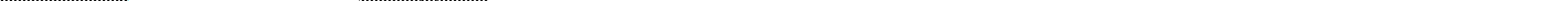 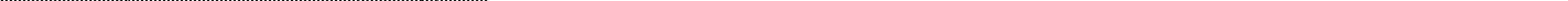 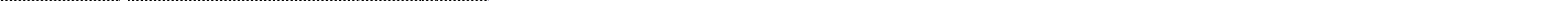 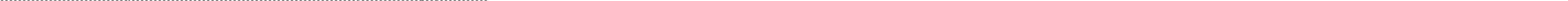 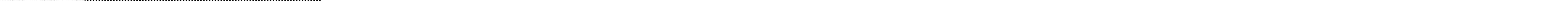 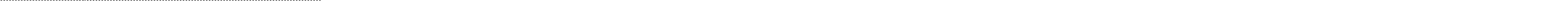 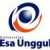 RENCANA PEMBELAJARAN SEMESTER PROGRAM STUDI DIPLOMA-III SURVEI DAN PEMETAAN UNIVERSITAS ESA UNGGULMata Kuliah                                 :  Dasar Pengukuran Tanah                                                                Kode MK            :      TPLMata Kuliah Prasyarat                :  -                                                                                                       Bobot MK          : Dosen Pengampu                   :                                                                                                  Kode Dosen       :  Alokasi Waktu                          :  Tatap muka 7 x 100 menit, 7 X 100 praktik, tidak ada onlineCapaian Pembelajaran              :   1. Mahasiswa mampu memahami peralatan survei dan pemetaan  2. Menguasai konsep dasar pengukuran sudut, jarak, beda tinggi, azimut kompas dan menguasai konsep pemetaan topografiSESIKEMAMPUANAKHIRMATERIPEMBELAJARANBENTUKPEMBELAJARANSUMBERPEMBELAJARANINDIKATORPENILAIAN1Mahasiswa mampu memahami ilmu ukur tanah, perkembangan instrument survei, dan dapat mengklasifikasi  jenis survei.Pengantar ilmu ukur tanah: pengukuran tanah, instrument survei di masa lalu, klasifikasi survei, kompetensi surveyor 1. Metode Contextual Teaching and Learning (CTL) 2. Media : kelas, komputer, LCD, whiteboard, webSyaifullah Arif, dkk., 2018,      Modul Praktik Dasar-dasar Pengukuran, Kementerian Agraria dan Tata Ruang.Slamet Basuki., 2011, Ilmu Ukur Tanah, Gadjah Mada University Press, Yogyakarta.Djawahir F., 2011, Sistem Acuan Geodetic dari Bing Bang Sampai Kerangka Acuan Terestrial, Gadjah Mada University Press, Yogyakarta.Menjelaskan pemahaman konsep ilmu ukur tanah, pengukuran  tanah, perkembangan survei dan menguraikan klasifikasi survei.SESIKEMAMPUANAKHIRMATERIPEMBELAJARANBENTUKPEMBELAJARANSUMBERPEMBELAJARANINDIKATORPENILAIAN2Mahasiswa mampu menjelaskan prinsip-prinsip pengukuran,bentuk bumi  dan memahami sistem referensiPrinsip-prinsip pengukuran, bentuk bumi dan sistem referensi1. Metode Contextual Teaching and Learning (CTL) 2. Media : kelas, komputer, LCD, whiteboard, webSyaifullah Arif, dkk., 2018,      Modul Praktik Dasar-dasar Pengukuran, Kementerian Agraria dan Tata Ruang.Slamet Basuki., 2011, Ilmu Ukur Tanah, Gadjah Mada University Press, Yogyakarta. Djawahir F., 2011, Sistem Acuan Geodetic dari Bing Bang Sampai Kerangka Acuan Terestrial, Gadjah Mada University Press, Yogyakarta.Menguraikan prinsip-prinsip pengukuran, bentuk bumi dan pemahaman sistem referensi 3Mahasiswa memahami perhitungan planimetris: jarak, asimut, sudut, satuan sudut dan koordinat. Perhitungan planimetris : jarak, asimut, sudut, satuan sudut dan koordinat 1. Metode Contextual Teaching and Learning (CTL) 2. Media : kelas, komputer, LCD, whiteboard, webSyaifullah Arif, dkk., 2018,      Modul Praktik Dasar-dasar Pengukuran, Kementerian Agraria dan Tata Ruang.Slamet Basuki., 2011, Ilmu Ukur Tanah, Gadjah Mada University Press, Yogyakarta.Djawahir F., 2011, Sistem Acuan Geodetic dari Bing Bang Sampai Kerangka Acuan Terestrial, Gadjah Mada University Press, Yogyakarta.Melakukan  perhitungn planimetris: jarak, asimut, sudut, satuan sudut dan koordinat.  4Mahasiswa memahami pengukuran jarak langsung dan tacimetri. Pengukuran jarak langsung dan tacimetri : pengukuran jarak langsung, pada lapangan datar, pengukuran jarak langsung pada lapangn miring dan pengukuran jarak yang terhalang, sumber-sumber kesalahan pada pengukuran jarak, tacimetri1. Metode Contextual Teaching and Learning (CTL) 2. Media : kelas, komputer, LCD, whiteboard, webSyaifullah Arif, dkk., 2018,      Modul Praktik Dasar-dasar Pengukuran, Kementerian Agraria dan Tata Ruang.Slamet Basuki., 2011, Ilmu Ukur Tanah, Gadjah Mada University Press, Yogyakarta. Djawahir F., 2011, Sistem Acuan Geodetic dari Bing Bang Sampai Kerangka Acuan Terestrial, Gadjah Mada University Press, Yogyakarta.Menguraikan cara pengukuran jarak langsung pada lapangan datar, pada lapangan miring dan pengukuran jarak yang terhalang, sumber-sumber kesalahan pada pengukuran jarak, tacimetriSESIKEMAMPUANAKHIRMATERIPEMBELAJARANBENTUKPEMBELAJARANSUMBERPEMBELAJARANINDIKATORPENILAIAN     5Mahasiswa mampu memahami konsep bearing, azimut dan pengukuran sudut. Bearing, azimuth, azimut geodetic , pengukuran sudut, sudut kanan dan sudut defleksi1. Metode Contextual Teaching and Learning (CTL) 2. Media : kelas, komputer, LCD, whiteboard, webSyaifullah Arif, dkk., 2018,      Modul Praktik Dasar-dasar Pengukuran, Kementerian Agraria dan Tata Ruang.Slamet Basuki., 2011, Ilmu Ukur Tanah, Gadjah Mada University Press, Yogyakarta. Djawahir F., 2011, Sistem Acuan Geodetic dari Bing Bang Sampai Kerangka Acuan Terestrial, Gadjah Mada University Press, Yogyakarta.Menguraikan  konsep bearing, azimut dan pengukuran sudut, sudut kanan dan sudut defleksi6Mahasiswa mampu memahami konsep poligonPengertian polygon, konsistensi jarak dan sudut, hitungan poligon, perhitungan poligon terbuka1. Metode Contextual Teaching and Learning (CTL) 2. Media : kelas, komputer, LCD, whiteboard, webSyaifullah Arif, dkk., 2018,      Modul Praktik Dasar-dasar Pengukuran, Kementerian Agraria dan Tata Ruang.Slamet Basuki., 2011, Ilmu Ukur Tanah, Gadjah Mada University Press, Yogyakarta. Djawahir F., 2011, Sistem Acuan Geodetic dari Bing Bang Sampai Kerangka Acuan Terestrial, Gadjah Mada University Press, Yogyakarta.Menguraikan konsep poligon, konsistensi jarak dan sudut, hitungan poligon dan perhitungan poligon terbuka.7Mahasiswa mampu memahami pembuatan peta situasiPembuatan kerangka kontrol, pengukuran detil, pembuatan garis kontur, plotting1. Metode Contextual Teaching and Learning (CTL) 2. Media : kelas, komputer, LCD, whiteboard, webSyaifullah Arif, dkk., 2018,      Modul Praktik Dasar-dasar Pengukuran, Kementerian Agraria dan Tata Ruang.Slamet Basuki., 2011, Ilmu Ukur Tanah, Gadjah Mada University Press, Yogyakarta. Djawahir F., 2011, Sistem Acuan Geodetic dari Bing Bang Sampai Kerangka Acuan Terestrial, Gadjah Mada University Press, Yogyakarta.Menguraikan Pembuatan kerangka kontrol, pengukuran detil, pembuatan garis kontur, plottingSESIKEMAMPUANAKHIRMATERIPEMBELAJARANBENTUKPEMBELAJARANSUMBERPEMBELAJARANINDIKATORPENILAIAN8Mahasiswa mampu mengukur jarak langsung dan mengukur jarak dan  beda tinggi secara optisPengukuran jarak langsung dan mengukur jarak dan  beda tinggi secara optisPraktikum LapanganSyaifullah Arif, dkk., 2018,      Modul Praktik Dasar-dasar Pengukuran, Kementerian Agraria dan Tata Ruang.Slamet Basuki., 2011, Ilmu Ukur Tanah, Gadjah Mada University Press, Yogyakarta. Djawahir F., 2011, Sistem Acuan Geodetic dari Bing Bang Sampai Kerangka Acuan Terestrial, Gadjah Mada University Press, Yogyakarta.Modul PraktikumMelakukan pengukuran jarak langsung dan mengukur jarak dan  beda tinggi secara optis9Mahasiswa mampu mengukur sudut dengan teodolitPengukuran sudut menggunakan teodolitPraktikum LapanganSyaifullah Arif, dkk., 2018,      Modul Praktik Dasar-dasar Pengukuran, Kementerian Agraria dan Tata Ruang.Slamet Basuki., 2011, Ilmu Ukur Tanah, Gadjah Mada University Press, Yogyakarta. Djawahir F., 2011, Sistem Acuan Geodetic dari Bing Bang Sampai Kerangka Acuan Terestrial, Gadjah Mada University Press, Yogyakarta.Modul PraktikumMelakukan pengukuran sudut dengan teodolit10Mahasiswa mampu mengukur beda tinggi dengan waterpasPengukuran beda tinggi menggunakan waterpasPraktikum LapanganSyaifullah Arif, dkk., 2018,      Modul Praktik Dasar-dasar Pengukuran, Kementerian Agraria dan Tata Ruang.Slamet Basuki., 2011, Ilmu Ukur Tanah, Gadjah Mada University Press, Yogyakarta. Djawahir F., 2011, Sistem Acuan Geodetic dari Bing Bang Sampai Kerangka Acuan Terestrial, Gadjah Mada University Press, Yogyakarta.Modul PraktikumMelakukan pengukuran beda tinggi dengan waterpasSESIKEMAMPUANAKHIRMATERIPEMBELAJARANBENTUKPEMBELAJARANSUMBERPEMBELAJARANINDIKATORPENILAIAN       11Mahasiswa mampu mengukur jaring kontrol: poligon tertutupPengukuran  jaring kontrol: poligon tertutupPraktikum LapanganSyaifullah Arif, dkk., 2018,      Modul Praktik Dasar-dasar Pengukuran, Kementerian Agraria dan Tata Ruang.Slamet Basuki., 2011, Ilmu Ukur Tanah, Gadjah Mada University Press, Yogyakarta. Djawahir F., 2011, Sistem Acuan Geodetic dari Bing Bang Sampai Kerangka Acuan Terestrial, Gadjah Mada University Press, Yogyakarta.Modul PraktikumMelakukan pengukuran jaring kontrol: poligon tertutup12Mahasiswa mampu melakukan pengukuran situasi Pengukuran situasi Praktikum LapanganSyaifullah Arif, dkk., 2018,      Modul Praktik Dasar-dasar Pengukuran, Kementerian Agraria dan Tata Ruang.Slamet Basuki., 2011, Ilmu Ukur Tanah, Gadjah Mada University Press, Yogyakarta. Djawahir F., 2011, Sistem Acuan Geodetic dari Bing Bang Sampai Kerangka Acuan Terestrial, Gadjah Mada University Press, Yogyakarta.Modul PraktikumMelakukan pengukuran situasi13Mahasiswa mampu membuat ploting dan  peta situasi  Ploting dan pembuatan peta  situasi Praktikum LapanganSyaifullah Arif, dkk., 2018,      Modul Praktik Dasar-dasar Pengukuran, Kementerian Agraria dan Tata Ruang.Slamet Basuki., 2011, Ilmu Ukur Tanah, Gadjah Mada University Press, Yogyakarta. Djawahir F., 2011, Sistem Acuan Geodetic dari Bing Bang Sampai Kerangka Acuan Terestrial, Gadjah Mada University Press, Yogyakarta.Modul PraktikumMelakukan ploting dan pembuatan peta situasi14Mahasiswa mampu membuat peta konturPembuatan peta konturPraktikum LapanganSyaifullah Arif, dkk., 2018,      Modul Praktik Dasar-dasar Pengukuran, Kementerian Agraria dan Tata Ruang.Slamet Basuki., 2011, Ilmu Ukur Tanah, Gadjah Mada University Press, Yogyakarta. Djawahir F., 2011, Sistem Acuan Geodetic dari Bing Bang Sampai Kerangka Acuan Terestrial, Gadjah Mada University Press, Yogyakarta.Modul PraktikumMelakukan pembuatan peta konturSESIPROSEDURBENTUKSEKOR >77( A / A-)SEKOR>65(B-/ B/ B+ )SEKOR >60(C/ C+)SEKOR >45( D )SEKOR <45( E )BOBOT1Pos tesTes lisanMenjelaskan pemahaman konsep ilmu ukur tanah, pengukuran  tanah, perkembangan survei dan menguraikan klasifikasi survei dengan lengkap.Menjelaskan pemahaman konsep ilmu ukur tanah, pengukuran  tanah, perkembangan survei dan menguraikan klasifikasi survei dengan benarMenguraikand Menjelaskan pemahaman konsep ilmu ukur tanah, pengukuran  tanah, perkembangan survei dan menguraikan klasifikasi survei sebagian benarMenjelaskan pemahaman konsep ilmu ukur tanah, pengukuran  tanah, perkembangan survei dan menguraikan klasifikasi survei dengan tidak benarTidak  menjelaskan pemahaman konsep ilmu ukur tanah, pengukuran  tanah, perkembangan survei dan menguraikan klasifikasi survei engan lengkap.1%2Pos tesTes lisanMenguraikan prinsip-prinsip pengukuran, bentuk bumi dan pemahaman sistem referensi dengan lengkapMenguraikan prinsip-prinsip pengukuran, bentuk bumi dan pemahaman sistem referensi dengan benarMenguraikan prinsip-prinsip pengukuran, bentuk bumi dan pemahaman sistem referensi sebagian benarMenguraikan prinsip-prinsip pengukuran, bentuk bumi dan pemahaman sistem referensi dengan tidak benarTidak menguraikan prinsip-prinsip pengukuran, bentuk bumi dan pemahaman sistem referensi1%3Pre tes Tes lisanMelakukan  perhitungn planimetris: jarak, asimut, sudut, satuan sudut dan koordinat dengan lengkap Melakukan  perhitungn planimetris: jarak, asimut, sudut, satuan sudut dan koordinat dengan benarMelakukan  perhitungn planimetris: jarak, asimut, sudut, satuan sudut dan koordinat sebagian benarMelakukan  perhitungn planimetris: jarak, asimut, sudut, satuan sudut dan koordinat dengan tidak benarTidak melakukan  perhitungn planimetris: jarak, asimut, sudut, satuan sudut dan koordinat 1%4Pre tes Tes lisanMenguraikan cara pengukuran jarak langsung pada lapangan datar, pada lapangan miring dan pengukuran jarak yang terhalang dengan lengkapMenguraikan cara pengukuran jarak langsung pada lapangan datar, pada lapangan miring dan pengukuran jarak yang terhalang dengan benarMenguraikan cara pengukuran jarak langsung pada lapangan datar, pada lapangan miring dan pengukuran jarak yang terhalang dengan sebagian benarMenguraikan cara pengukuran jarak langsung pada lapangan datar, pada lapangan miring dan pengukuran jarak yang terhalang dengan tidakbenarTidak menguraikan cara pengukuran jarak langsung pada lapangan datar, pada lapangan miring dan pengukuran jarak yang terhalang1%5TugasTestulisanMenguraikan dan memahami perbedaan sumber-sumber  kesalahan pada pengukuran jarak dan tacimetri dengan lengkapMenguraikan dan memahami perbedaan sumber-sumber  kesalahan pada pengukuran jarak dan tacimetri dengan benarMenguraikan dan memahami perbedaan sumber-sumber  kesalahan pada pengukuran jarak dan tacimetri dengan sebagian benarMenguraikan dan memahami perbedaan sumber-sumber  kesalahan pada pengukuran jarak dan tacimetri dengan tidak benarTidak menguraikan dan memahami perbedaan sumber-sumber  kesalahan pada pengukuran jarak dan tacimetri1%6TugasTestulisanMenguraikan dan memahami perbedaan bearing, azimuth geodetic, azimuth astronomis dengan lengkapMenguraikan dan memahami perbedaan bearing, azimuth geodetic, azimuth astronomis dengan benarMenguraikan dan memahami perbedaan bearing, azimuth geodetic, azimuth astronomis dengan sebagian benarMenguraikan dan memahami perbedaan bearing, azimuth geodetic, azimuth astronomis dengan tidak benarTidak menguraikan dan memahami perbedaan bearing, azimuth geodetic, azimuth astronomis 1%7TugasTestulisanMenguraikan konsep pengukuran sudut, sudut kanan dan sudut defleksi dengan lengkapMenguraikan konsep pengukuran sudut, sudut kanan dan sudut defleksi dengan benarMenguraikan konsep pengukuran sudut, sudut kanan dan sudut defleksi dengan sebagian benarMenguraikan konsep pengukuran sudut, sudut kanan dan sudut defleksi dengan tidak benarTidak menguraikan konsep pengukuran sudut, sudut kanan dan sudut defleksi 1%APre TestTestulisan (UTS)Menguraikan konsep ilmu ukur tanah, prinsip pengukuran, melakukan perhitungan planimetris, menjelaskan cara pengukuran jarak, sumber-sumber kesalahan, menjelaskan perbedaan bearing, azimuth geodetic serta menguraikan konsep pengukuran sudut dengan lengkapMenguraikan konsep ilmu ukur tanah, prinsip pengukuran, melakukan perhitungan planimetris, menjelaskan cara pengukuran jarak, sumber-sumber kesalahan, menjelaskan perbedaan bearing, azimuth geodetic serta menguraikan konsep pengukuran sudut dengan benarMenguraikan konsep ilmu ukur tanah, prinsip pengukuran, melakukan perhitungan planimetris, menjelaskan cara pengukuran jarak, sumber-sumber kesalahan, menjelaskan perbedaan bearing, azimuth geodetic serta menguraikan konsep pengukuran sudut dengan sebagian benarMenguraikan konsep ilmu ukur tanah, prinsip pengukuran, melakukan perhitungan planimetris, menjelaskan cara pengukuran jarak, sumber-sumber kesalahan, menjelaskan perbedaan bearing, azimuth geodetic serta menguraikan konsep pengukuran sudut dengan tidak benarTidak menguraikan konsep ilmu ukur tanah, prinsip pengukuran, melakukan perhitungan planimetris, menjelaskan cara pengukuran jarak, sumber-sumber kesalahan, menjelaskan perbedaan bearing, azimuth geodetic serta menguraikan konsep pengukuran sudut25%8Pre tesTes lisanMelakukan pengukuran jarak langsung dan mengukur jarak dan  beda tinggi secara optis dengan lengkap, tepat, teliti dan berperan aktif Melakukan pengukuran jarak langsung dan mengukur jarak dan  beda tinggi secara optis dengan benar, teliti dan berperan aktifMelakukan pengukuran jarak langsung dan mengukur jarak dan  beda tinggi secara optis dengan  melakukan pengukuran sebagian benar, kurang teliti dan kurang berperan aktifMelakukan pengukuran jarak langsung dan mengukur jarak dan  beda tinggi secara optis dengan tidak benar, tidak teliti dan tidak berperan aktifTidak melakukan pengukuran jarak langsung dan mengukur jarak dan  beda tinggi secara optis 2%9Pre tesTes lisanMenguraikan Melakukan pengukuran sudut dengan teodolit dengan lengkap, tepat, teliti dan berperan aktifMenguraikan Melakukan pengukuran sudut dengan teodolit dengan benar, teliti dan berperan aktifMenguraikan Melakukan pengukuran sudut dengan teodolit dengan melakukan pengukuran sebagian benar, kurang teliti dan kurang berperan aktifMenguraikan Melakukan pengukuran sudut dengan teodolit dengan tidak benar, tidak teliti dan tidak berperan aktifTidak menguraikan Melakukan pengukuran sudut dengan teodolit 2%10Pre tesTes lisanMelakukan pengukuran beda tinggi dengan waterpas dengan lengkap, tepat, teliti dan berperan aktifMelakukan pengukuran beda tinggi dengan waterpas dengan benar, teliti dan berperan aktifMelakukan pengukuran beda tinggi dengan waterpas dengan melakukan pengukuran sebagian benar, kurang teliti dan kurang berperan aktifMelakukan pengukuran beda tinggi dengan waterpas dengan tidak benar, kurang teliti dan kurang berperan aktifTidak melakukan pengukuran beda tinggi dengan waterpas 2%11Pre tesTes lisanMelakukan pengukuran jaring kontrol: poligon tertutup dengan lengkap, tepat, teliti dan berperan aktifMelakukan pengukuran jaring kontrol: poligon tertutup dengan benar, teliti dan berperan aktifMelakukan pengukuran jaring kontrol: poligon tertutup dengan melakukan pengukuran sebagian benar, kurang teliti dan kurang berperan aktifMelakukan pengukuran jaring kontrol: poligon tertutup dengan tidak benar, tidak teliti dan tidak berperan aktifTidak melakukan pengukuran jaring kontrol: poligon tertutup 2%12Pre tesTes lisanMelakukan pengukuran situasi dengan lengkap, tepat, teliti dan berperan aktifMelakukan pengukuran situasi dengan benar, teliti dan berperan aktifMelakukan pengukuran situasi dengan sebagian benar, kurang teliti dan kurang berperan aktifMelakukan pengukuran situasi dengan tidak benar, tidak teliti dan tidak berperan aktifTidak melakukan pengukuran situasi 2%13Pre tesTes lisanMelakukan ploting dan pembuatan peta situasi dengan lengkap, teliti, rapih dan bersih serta berperan aktifMelakukan ploting dan pembuatan peta situasi dengan benar, teliti, rapih dan bersih serta berperan aktifMelakukan ploting dan pembuatan peta situasi dengan sebagian benar, kurang teliti, kurang rapih dan bersih serta kurang berperan aktifMelakukan ploting dan pembuatan peta situasi dengan tidak benar, tidak teliti, tidak rapih dan bersih serta tidak berperan aktifTidak melakukan ploting dan pembuatan peta situasi 2%14Pre tesTes lisanMelakukan pembuatan peta kontur dengan lengkap, teliti, rapih dan bersih serta berperan aktifMelakukan pembuatan peta kontur dengan benar, teliti, rapih dan bersih serta berperan aktifMelakukan pembuatan peta kontur dengan sebagian benar, kurang teliti, kurang rapih dan bersih serta kurang berperan aktifMelakukan pembuatan peta kontur dengan tidak benar, tidak teliti, tidak rapih dan bersih serta tidang berperan aktifTidak melakukan pembuatan peta kontur 1%BResponsiTestulisan dan Praktek (UAS)Menguraikan dan mendemonstrasikan kemampuan menggunakan alat teodolit dan waterpas dengan tepat dan sesuai fungsi alatMelakukan perhitungan jarak, azimut, sudut, dan koordinat  dengan lengkapMelakukan ploting sederhana dan pembuatan garis kontur dengan tepat, lengkap dan rapih.Menguraikan dan mendemonstrasikan kemampuan menggunakan alat teodolit dan waterpas dengan  benar dan sesuai fungsi alatMelakukan perhitungan jarak, azimut, sudut, dan koordinat  dengan benarMelakukan ploting sederhana dan pembuatan garis kontur dengan, benar  dan rapih.Menguraikan dan mendemonstrasikan kemampuan menggunakan alat teodolit dan waterpas dengan sebagian benar dan sebagian sesuai fungsi alatMelakukan perhitungan jarak, azimut, sudut, dan koordinat  dengan sebagian benar Melakukan ploting sederhana dan pembuatan garis kontur dengan sebagian benar dan sebagian rapih.Menguraikan dan mendemonstrasikan kemampuan menggunakan alat teodolit dan waterpas dengan tidak  benar dan tidak sesuai fungsi alatMelakukan perhitungan jarak, azimut, sudut, dan koordinat  dengan tidak benarMelakukan ploting sederhana dan pembuatan garis kontur dengan tidak benar dan tidak rapih.Tidak Menguraikan dan mendemonstrasikan kemampuan menggunakan alat teodolit dan waterpas Tidak melakukan perhitungan jarak, azimut, sudut, dan koordinat  Tidak melakukan ploting sederhana dan pembuatan garis kontur 50%